产品特性防护等级：IP67 符合恶劣的工业产线环境；全面支持符合ISO 15693/ 14443A标准的电子标签；工作频率13.56MHZ；支持万全VUP协议，支持RS485；读卡距离0~60mm（示标签而定）；支持24V电压输入；升级方式：串口升级；LED闪烁提示工作状态，方便用户掌控产品的工作状态。ESD性能：空气放电±10KV,接触放电±8KV；适用于生产作业流水线、食品加工自动化生产线、自动化分拣系统、零部件组装产线等工业领域。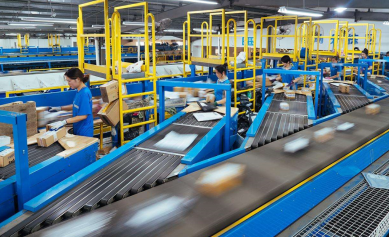 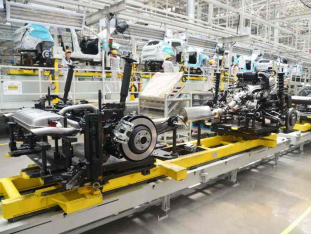 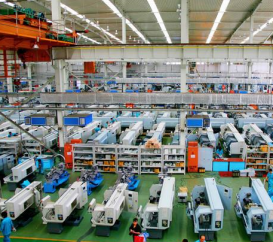                                       作业流水线                                  汽车零部件管理                                   机床刀具管理规格参数        产品尺寸图：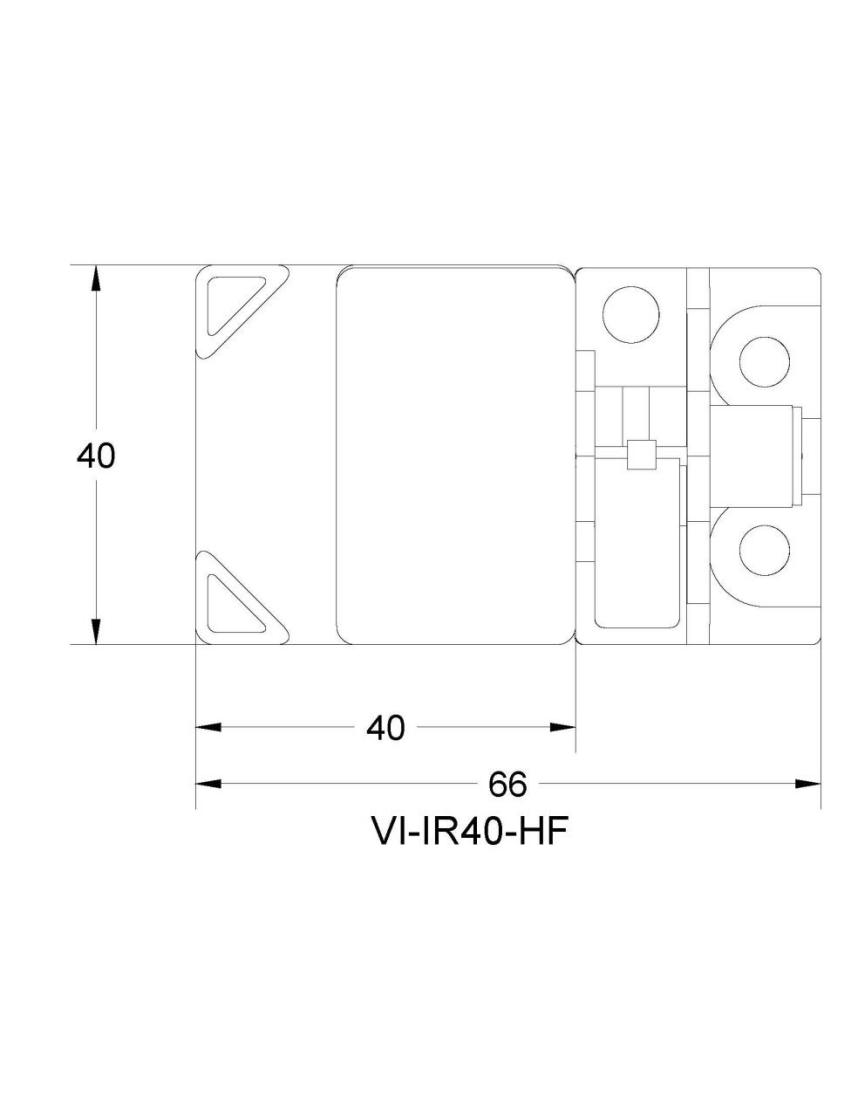 HF RFID工业高读读头VI-IR40-HF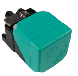 规   格  描  述产品型号(订购代码)VI-IR40-HF性  能  指  标性  能  指  标NFC射频芯片ZC100空口协议 ISO 15693 / ISO 14443A工作频率13.56MHz读取距离0~35mm(视标签而定)天线PCB集成天线通讯接口RS485通讯协议VUP协议通信速率串口通信速率9600～115200bp工作状态LED指示灯（橙色）可靠的固件升级可扩展的升级机制应用软件接口提供API开发包及C、C#和Java应用例程机  械  电  气  性  能机  械  电  气  性  能尺寸￠40*40*45mm电源工作电压DC24V 功耗最大功耗2W，通讯线束M12母头线束重量约60g（整套）湿度5% ~ 95%, 非凝结防护等级IEC IP67工作温度-40ºC ~ +70ºC存储温度常温